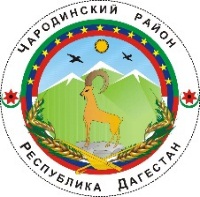 АДМИНИСТРАЦИЯМУНИЦИПАЛЬНОГО ОБРАЗОВАНИЯ «ЧАРОДИНСКИЙ РАЙОН»П О С Т А Н О В Л Е Н И Еот 20 ноября 2019 г. №104 с. ЦурибОб утверждении «Положения о материальном стимулировании и поощрении деятельности народных дружинников на территории муниципального образования «Чародинский район»                                  
На основании Решения собрания депутатов муниципального образования «Чародинский район» № 2 от 15 ноября 2018  года «Об утверждении Положения о порядке оказания поддержки гражданам и их объединениям, участвующим в охране общественного порядка, создания условий для деятельности народных дружин на территории муниципального образования «Чародинский район» и в целях создания условий, направленных на снижение уровня преступности, укрепления правопорядка и общественной безопасности на территории Чародинского района, администрация муниципального образования «Чародинский район»  п о с т а н о в л я е т:  1.Утвердить «Положение о материальном стимулировании и поощрении деятельности народных дружинников на территории муниципального образования «Чародинский район» согласно приложения. 2. Финансирование расходов производить в пределах средств, предусмотренных в бюджете муниципального образования «Чародинский район» на материально-техническое обеспечение, материальное и моральное стимулирование деятельности народных дружинников.    3. Настоящее постановление подлежит опубликованию в районной газете «ЧАРАДА» и размещению на официальном сайте администрации муниципального образования «Чародинский район» в информационно-телекоммуникационной сети Интернет.   4. Настоящее постановление вступает в силу с момента официального опубликования.5. Контроль за исполнением постановления возложить на заместителя главы администрации муниципального образования «Чародинский район» Магомедова Р.И.      Глава администрациимуниципального образования     «Чародинский район»                                                                  М.А. Магомедов                                                                                                                                      Приложение                                                                                                                                                       к постановлению администрациимуниципального образования «Чародинский район»от 20 ноября 2019 г.№104ПОЛОЖЕНИЕО МАТЕРИАЛЬНОМ СТИМУЛИРОВАНИИ И ПООЩРЕНИИ ДЕЯТЕЛЬНОСТИ НАРОДНЫХ ДРУЖИННИКОВ НА ТЕРРИТОРИИ МУНИЦИПАЛЬНОГО ОБРАЗОВАНИЯ «ЧАРОДИНСКИЙ РАЙОН»1. Общие положения1.  Настоящее Положение регулирует отдельные вопросы, связанные с участием граждан в охране общественного порядка на территории муниципального образования «Чародинский район», а также материальном стимулировании и поощрении деятельности народных дружинников.2.Администрации муниципального образования «Чародинский район» в соответствии  с  полномочиями, установленными  Федеральным  законом  от  02.04.2014  №  44-ФЗ  «Об  участии  граждан  в охране  общественного  порядка»,  Федеральным  законом  от  06.10.2003  №  131-ФЗ  «Об общих  принципах  организации  местного  самоуправления  в  Российской  Федерации», другими  федеральными  законами,  законом Республики Дагестан от 08 июня 2015 года № 60 и решениями собрания районных  депутатов МО «Чародинский район»  оказывает  поддержку гражданам  и  их  объединениям,  участвующим  в  охране  общественного  порядка,  создает условия  для  деятельности  народных  дружин. 3. Народная дружина решает стоящие перед ней задачи во взаимодействии с администрацией муниципального образования «Чародинский район» с правоохранительными органами.4.Командир народной дружины разрабатывает ежегодные планы работы народной дружины с учетом предложений правоохранительных органов и плана проведения праздничных мероприятий.5. План работы народной дружины на следующий год не позднее 20 декабря текущего года направляется на согласование в администрацию МО «Чародинский район».6. Срок согласования плана работы народной дружины не должен превышать 10 календарных дней.  7. Порядок согласования кандидатуры на должность командира народной дружины:7.1 Руководство деятельностью народной дружины осуществляет командир народной дружины, избранный членами народной дружины по согласованию с администрацией МО «Чародинский район».7.1.1 К ходатайству о согласовании кандидатуры на должность командира народной дружины прилагается протокол собрания об избрании командира народной дружины.7.1.2 Срок согласования кандидатуры на должность командира народной дружины не должен превышать 10 календарных дней.  8.  Материально-техническое обеспечение деятельности народной дружины включает в себя:  обеспечение средствами телекоммуникационной связи; обеспечение удостоверениями и отличительной символикой.2.Меры морального поощрения2.1. Из мер морального поощрения администрацией МО «Чародинский район»  - могут применяться: - объявление благодарности; - награждение Почетной грамотой; - награждение ценным подарком.2.2 За активное участие дружинника в охране общественного порядка, по согласованию с работодателем, командир дружины (или штаб) может ходатайствовать о награждении дружинника денежной премией или ценным подарком по основному месту работы.2.3 За особые заслуги в выполнении своего общественного долга в деле охраны общественного порядка, предупреждении и пресечении правонарушений, проявленные при этом мужество и героизм члены ДНД могут быть представлены к награждению государственными наградами Российской Федерации в соответствии с действующим законодательством Российской Федерации.3.Меры материального стимулирования3.1. Материальное стимулирование дружинников осуществляется из средств бюджета Администрации МО «Чародинский район» в пределах суммы, предусмотренной на материальное стимулирование членов народной дружины. 3.2. Расчет материального стимулирования членов народной дружины осуществляется в зависимости от количества выходов на дежурство.3.3. Размер материального стимулирования определяется на основании табеля дежурств из расчета 100 (сто) руб. за один час дежурства.3.4. Командир народной дружины назначается ответственным за учет рабочего времени членов дружины.3.5. Расчет материального стимулирования осуществляет начальником Отдела профилактики идеологии экстремизма и терроризма администрации МО «Чародинский район» на основании администрации МО «Чародинский район».3.6. К распоряжению прикладывается табель учета дежурства дружинников за прошедший календарный месяц с указанием количества выходов, подписанный командиром народной дружины.3.7. Дата выплаты дружинникам материального стимулирования определяется администрацией и доводится до сведения командира народной дружины.4.Меры материального поощрения4.1. Материальное поощрение дружинникам инициируется командиром народной дружины.4.2. Меры материального поощрения могут оформляться ко Дню сотрудника органов внутренних дел Российской Федерации, в связи юбилейными датами, в иных случаях, не противоречащих действующему законодательству, членам народной дружины, которые состоит в списке дружины не менее года и имеет при этом в среднем более 15 выходов на дежурство за 12 предыдущих месяцев. Обоснованием данного вида поощрения являются сводные табели учета дежурства членов народной дружины.5.Требования к списку членов народной дружины5.1. В списке членов народной дружины должны содержаться следующие данные:- дата внесения в список; - фамилия, имя, отчество;- дата, месяц, год рождения;- серия, номер паспорта, дата его выдачи и кем;- регистрация по месту жительства;- данные страхового свидетельства;- ИНН;- номер телефона (если имеется);- подпись с фамилией специалиста, занесшего данные;- дата исключения из списка;- подпись с фамилией специалиста, производившего запись об исключении дружинника из списка.6. Финансирование расходов6.1.  Финансирование расходов на материально-техническое обеспечение народных дружин и материальное стимулирование народных дружинников осуществляется в пределах бюджетных средств, предусмотренных на указанные цели в бюджете администрации МО «Чародинский район».6.2.  В границах территории, отведенной для создания народных дружин, финансирование расходов на материально-техническое обеспечение и материальное стимулирование народных дружинников осуществляется только одной народной дружине.Сведенияоб опубликовании МНПАНаименование МНПАОфициальное опубликование/ размещение Постановление-     Об утверждении «Положения о материальном стимулировании и поощрении деятельности народных дружинников на территории муниципального образования «Чародинский район»                                  
На сайте МО-Чарода.РФ,в разделе «Документы»